LPP Safeguarding Policy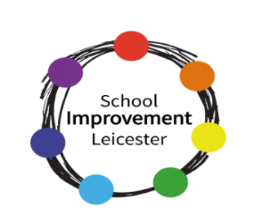 Safeguarding is defined as protecting children from maltreatment, preventing impairment of health and/or development, ensuring that children grow up in the provision of safe and effective care and taking action to enable all children to have the best life chancesLeicester Primary Partnership (LPP) fully recognises the contribution it can make to protect children and support pupils in Leicester City schools.  Safeguarding and promoting the welfare of children is everyone’s responsibility. Everyone who comes into contact with children and their families has a role to play. In order to fulfil this responsibility effectively, all professionals should make sure their approach is child-centred. This means that they should consider, at all times, what is in the best interests of the child. (kCSIE19) The aim of this policy is to safeguard and promote our pupil’s welfare, safety and health by fostering an honest, open, caring and supportive climate. This policy sets out how LPP discharges its responsibilities relating to safeguarding and promoting the welfare of children. Safeguarding is defined as:Protecting children from maltreatment; Preventing impairment of children's health or development; Ensuring that children are growing up in circumstances consistent with the provision of safe and effective care; and Taking action to enable all children to have the best life chances. No single professional can have a full picture of a child’s needs and circumstances. If children and families are to receive the right help at the right time, everyone who comes into contact with them has a role to play in identifying concerns, sharing information and taking prompt action. LPP is committed to safeguarding and promoting the welfare of children in Leicester City Schools. We believe that: All children/young people have the right to be protected from harm & Children/young people need to be safe and to feel safe in school; This means our staff consider, at all times, what is in the best interest of the children/ young peopleChildren/young people need support which matches their individual needs, including those who may have experienced abuse; All children/young people have the right to speak freely and voice their values and beliefs; All children/young people must be encouraged to respect each other’s values and support each other; All children/young people have the right to be supported to meet their emotional, and social needs as well as their educational needs – a happy healthy sociable child/young person will achieve better educationally; LPP can support Leicester schools in contributing to the prevention of abuse, victimisation, bullying, exploitation, extreme behaviours, discriminatory views and risk taking behaviours; and LPP will fulfil local and national responsibilities and accepted best practice as laid out in the following documents:-Working Together to Safeguard Children (DfE July 2018) Keeping Children Safe in Education: Statutory guidance for schools and colleges (DfE Sept 2019) The School Staffing (England) Regulations 2009 & Amended Regulations 2015; Safer Recruitment in Education including, Keeping Children Safe in Education September 2019Guidance for Safer Working Practice 2009,2015 & May 2019 - (Safer Recruitment consortium)Prevent Duty 2015 (updated 2019)Information sharing: Advice for Practitioners providing safeguarding services to children, young people parents and carers. (March 2015) ‘What To Do If You Are Worried A Child Is Being Abused’ March 2015Leicester Safeguarding Children’s Board Procedures (LSCB) The Children Act 1989 and 2004 The Education Act 2002 s175/s157 Mental Health and Behaviour in Schools: Departmental Advice (DfE 2014) Framework for the Assessment of Children in Need and their Families 2000Sexual Offences Act 2003 (Position of Trust offence) Sexual Violence and Sexual Harassment between children in schools and colleges May 2018Childcare (Disqualification) regulations 2009 Counter Terrorism and Security Act 2015 Female Genital mutilation Act 2003Safeguarding & Child Protection education procedures in Leicester, notes, information, and training for Designated Safeguarding Leads (DSL) in schoolsChildren and Families Act 2014Safeguarding and Vulnerable Group Act 2006 All employees and contracted staff of Leicester Primary Partnership;Are required to adhere to the schools safeguarding policy when visiting Leicester City Schools.Will have an enhanced DBS check made available to schools if required.